                                             CITY OF ENNIS                                        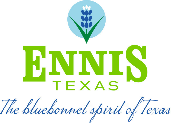 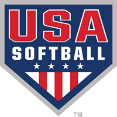 PARKS AND RECREATION DEPARTMENTSUMMER 2018WEDNESDAY COED INTERMEDIATE SOFTBALL LEAGUETEAMS1 – R.J.’s LANDSCAPING               All league games will be played at Bluebonnet Park, Field 1.            2 – CROSSFIT ELLIS3 – BOSTON’S BOMBERS               Wednesday, August 15                        Wednesday, August 224 – LA FAMILIA                                 6:30 pm   1 – 6                                       6:30 pm   2 – 3      5 – OUTTA CONTROL SOFTBALL  7:30 pm   2 – 5                                       7:30 pm   6 – 7  6 – POWERHOUSE                           8:30 pm   3 – 4                                      8:30 pm   7 – 5 7 – THE HIT SQUAD                                                                                               9:30 pm   1 – 4    Wednesday, August 29                    Wednesday, September 5                   Wednesday, September 126:30 pm   7 – 3                                   6:30 pm   2 – 7                                      6:30 pm   7 – 1   7:30 pm   1 – 2                                   7:30 pm   3 – 6                                      7:30 pm   5 – 3 8:30 pm   6 – 4                                   8:30 pm   5 – 1                                      8:30 pm   6 – 2                                                             9:30 pm   4 – 5 Wednesday, September 19          After six (5) games have been played by each team, teams will play  6:30 pm   5 – 6                               their final two (2) regular season games as determined by their                               7:30 pm   3 – 1                               standings position after six games.  This is just a more fair way to   8:30 pm   4 – 7                               determine which teams play each other twice.9:30 pm   4 – 2                                                                                             The home team is listed first.Wednesday, September 26               Wednesday, October 3                       The four teams with the best 6:30 pm  4th Place vs. 1st Place         7:00 pm  5th Place vs. 6th Place          records will play in the League7:30 pm  2nd Place vs. 3rd Place        8:00 pm  3rd Place vs. 4th Place          Championship Tournament,8:30 pm  7th Place vs. 5th Place         9:00 pm  1st Place vs. 2nd Place          will be played on October 10,9:30 pm  6th Place vs. 7th Place                                                                       if there are no rainouts.The first night of play rained out will be rescheduled for Wednesday, September 26th, the standings positions will be played October 3 and 10 and the League Championship Tournament will be rescheduled for Wednesday, October 17th.